Sent: October 6, 2020Via Certified MailKristen MurphyBurton Energy Group11675 Great Oaks Way Suite 350Alpharetta GA  30022					RE:	Bond Continuation						Burton Energy Group						A-2011-2280726Dear Ms. Murphy:	Please find under cover of this letter the updated financial instrument filed with the Commission on behalf of Burton Energy Group because it is a copy and not acceptable.  The Commission requires a supplier to file an original bond, letter of credit, continuation certificate, amendment, or other financial instrument as part of a supplier’s licensing requirements under Section 2809(c) of the Pennsylvania Public Utility Code.  The enclosed financial instrument does not have a "wet ink" original signature or raised seal for the surety company.  Please file the corrected, originally signed and sealed security instrument with my office within 30 days of the date of this letter, preferably by overnight delivery. If you are unable to meet this deadline due to the ongoing pandemic emergency of COVID-19, please email Secretary Rosemary Chiavetta at rchiavetta@pa.gov.  Sincerely,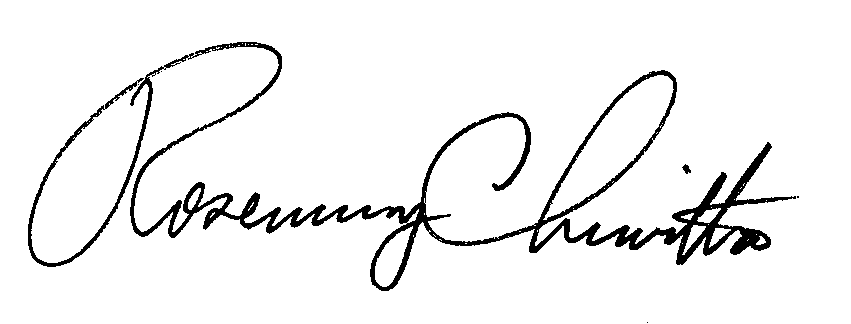 Rosemary ChiavettaSecretary of the CommissionRC: alwEnclosures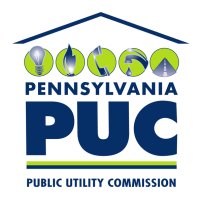  PUBLIC UTILITY COMMISSION400 NORTH STREET, KEYSTONE BUILDING, SECOND FLOORHARRISBURG, PENNSYLVANIA  17120IN REPLY PLEASE REFER TO OUR 